  Внеочередное заседание                                                                               28-ого созываРЕШЕНИЕОб обращении в Центральную избирательную комиссию Республики Башкортостан о возложении полномочий избирательных комиссий сельского поселения Тепляковский сельсовет муниципального района Бураевский район Республики Башкортостан на территориальную избирательную комиссию муниципального района Бураевский район Республики БашкортостанРуководствуясь пунктом 4 статьи 24 Федерального закона «Об основных гарантиях избирательных прав и права на участие в референдуме граждан Российской Федерации», частью 3 статьи 23 Кодекса Республики Башкортостан о выборах, частью 2 статьи 6 Устава сельского поселения Тепляковский сельсовет муниципального района Бураевский район Республики Башкортостан, Совет сельского поселения Тепляковский сельсовет муниципального района Бураевский район Республики Башкортостан решил:1.Просить Центральную избирательную комиссию Республики Башкортостан возложить полномочия избирательной комиссии муниципального района Бураевский район Республики Башкортостан на территориальную избирательную комиссию муниципального района Бураевский район Республики Башкортостан, формирующуюся в декабре 2020 года.2.Направить настоящее решение в Центральную избирательную комиссию Республики Башкортостан.Председатель Совета					М.Г.Раяновс Тепляки№ 6620 ноября 2020годаБашҡортостан РеспубликаhыБорай районы  муниципаль районынын Тепляк  ауыл  советыауыл  биләмәhе   Советы4529 63,  Тепляк ауылы, Мелиораторзар  урамы, 1Тел.347 56 2-66-56,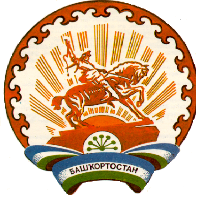 Республика БашкортостанСовет сельского поселения  Тепляковский сельсовет муниципального районаБураевский район452963,  с. Тепляки,ул. Мелиораторов ,1Тел.347 56 2-66-56,